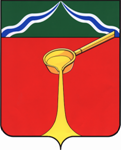 Калужская областьАдминистрация муниципального района«Город Людиново и Людиновский район»П О С Т А Н О В Л Е Н И Е от 08.02.2024 г.                                  № 114	О внесении  изменений  в постановление администрации муниципального района от 22.02.2022 №181«О комиссии по соблюдению требований к служебномуповедению муниципальных служащих администрации муниципального района«Город Людиново и Людиновский район»и урегулированию конфликта интересовВ соответствии  со ст.ст. 7, 43  Федерального закона «Об общих принципах организации местного самоуправления в Российской Федерации», Уставом муниципального района «Город Людиново и Людиновский район», администрация муниципального района «Город Людиново и Людиновский район»постановляет:         1. Внести в  постановление администрации муниципального района  от 22.02.2022 №181 «О комиссии по соблюдению требований к служебному поведению муниципальных служащих администрации муниципального района «Город Людиново и Людиновский район» и урегулированию конфликта интересов следующие изменения.          1.1. Пункт 14. Положенияо комиссии по соблюдению требований к служебному поведению муниципальных служащих администрации муниципального района «Город Людиново и Людиновский район» (далее – Положение)  дополнить пунктом «е» следующего содержания: "е) уведомление муниципального служащего о возникновении не зависящих от него обстоятельств, препятствующих соблюдению требований к служебному поведению и (или) требований об урегулировании конфликта интересов.".1.2. Пункт 15.4. Положения изложить в следующей редакции: «15.4. Уведомление, указанное в абзаце пятом подпункта "б" и подпункте «е» пункта 14 настоящего Положения, рассматривается отделом организационно-контрольной и кадровой работы Администрации, после чего им осуществляется подготовка мотивированного заключения по результатам рассмотрения уведомления.».          1.3. В пункте 15.5.Положения слова «подпункта "д" пункта 14» заменить словами «подпункта "д"  и «е»пункта 14».          1.4. В подпункте «а» пункта 15.6   слова «подпункте "д" пункта 14» заменить словами «подпунктах «д» и «е» пункта 14».          1.5. Подпункт «в» пункта 15.6. изложить в следующей редакции:«в) мотивированный вывод по результатам предварительного рассмотрения обращений и уведомлений, указанных в абзацах втором и пятом подпункта "б", подпунктах "д" и «е»пункта 14 настоящего Положения, а также рекомендации для принятия одного из решений в соответствии с пунктами 21, 23.3, 23.4, 24.1 настоящего Положения или иного решения.».1.6.Пункт 16.2. изложить в новой редакции: «16.2. Уведомления, указанные в подпунктах "д" и «е» пункта 14 настоящего Положения, как правило, рассматривается на очередном (плановом) заседании комиссии.».1.7. В пункте 17  слова «подпунктом "б" пункта 14»заменить словами «подпунктах «б» и «е» пункта 14».          1.8. В подпункте «а» пункта 17.1 слова «подпунктом "б" пункта 14»заменить словами «подпунктах «б» и «е» пункта 14».1.9.Дополнить пунктом 23.4 следующего содержания: «23.4.По итогам рассмотрения вопроса, указанного в  подпункте "е" пункта 14 настоящего Положения, комиссия принимает одно из следующих решений:а) признать наличие причинно-следственной связи между возникновением не зависящих от муниципального  служащего обстоятельств и невозможностью соблюдения им требований к служебному поведению и (или) требований об урегулировании конфликта интересов;б) признать отсутствие причинно-следственной связи между возникновением не зависящих от муниципального служащего обстоятельств и невозможностью соблюдения им требований к служебному поведению и (или) требований об урегулировании конфликта интересов.".1.10.  Пункт 24 изложить в следующей редакции: «24. По итогам рассмотрения вопросов, указанных в подпунктах "а", "б", "г""д» и «е" пункта 14 настоящего Положения, и при наличии к тому оснований комиссия может принять иное решение, чем это предусмотрено пунктами 20 - 23, 23.1–23.4. и 24.1 настоящего Положения. Основания и мотивы принятия такого решения должны быть отражены в протоколе заседания комиссии.».2. Состав комиссии по соблюдению требований к служебному поведению муниципальных служащих администрации муниципального района «Город Людиново и Людиновский район изложить в новой редакции (Приложение №1 к настоящему постановлению).3. Контроль за исполнением настоящего постановления возложить на и.о. заместителя главы администрации муниципального района И.Б.Искову.4. Настоящее постановление вступает в силу с момента опубликования.Глава администрации муниципального района                                                                      С.В.ПереваловПриложение №1к постановлению администрациимуниципального района от  08.02.2024  № 114СОСТАВКомиссии по соблюдению требований к служебному поведению муниципальных служащих администрации муниципального района «Город Людиново и Людиновский район»1. Искова Ирина Борисовна – и.о.заместителя главы администрации муниципального района, председатель комиссии.2. Катунцева Людмила Анатольевна – заведующий юридическим отделом администрации муниципального района, заместитель председателя комиссии.3. Бондарева Нина Александровна – ведущий эксперт отдела организационно-контрольной и кадровой работы администрации муниципального района, секретарь комиссии.4. Кузнецова Галина Анатольевна – начальник отдела мониторинга отдела образования  администрации муниципального района.5. Шарафетдинова Лариса Афанасьевна - председатель общественного Совета при администрации муниципального района «Город Людиново и Людиновский район» (по согласованию).6. Представитель отдела по профилактике коррупционных правонарушений Администрации Губернатора Калужской области – член комиссии (по согласованию).